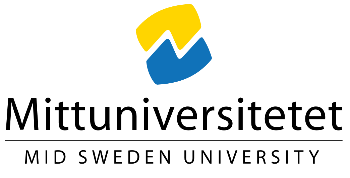  ANSÖKAN OM HANDLEDD FÄLTFÖRLAGD UTBILDNING (HFU)UTOMLANDSUTLANDSPRAKIFyll i ansökan digitalt och döp dokumentet med ditt namn, utlandspraktik och om det är HFU1 eller HFU2.Skicka in ansökan via mejl till hfu@miun.se Skicka in ditt personliga brev/cv till hfu@miun.se samtidigt eller lägg det i HFU-postlådan (som finns vid ingången till institutionen för psykologi och socialt arbete (PSO), P-huset, andra våningen).Denna blankett ska skickas in efter första informationsseminariet om handledd fältförlagd kurs utomlands. Seminariet ges varje termin, i slutet av januari/början av februari månad samt under september månad. Viktigt att du är med vid detta tillfälle. SISTA ANSÖKNINGSDAG – den informationen får du under seminariet. HFU1 eller HFU2: Skriv vilken kurs du ska ut på.Du får här nedanför två alternativ, välj endast ett. Jag söker en avtalsplats. Sätt kryss!Jag söker plats på ”egen hand” i samarbete med PSO. Sätt kryss!Namn:Personnummer:Gatuadress/ nr:Postnr & ort:Telefonnummer:Studentmejl:Annan mejl:Om du söker en avtalsplats uppge önskemål om land och plats/verksamhet i prioriterad ordning.123Vid fler sökande än platser gäller lottning. Om du inte får en avtalsplats så kan du därefter söka plats på ”egen hand”. Svara ja eller nej på nedanstående rad om du önskar förlägga din kurs utomlands även om du inte erhåller en avtalsplats. Ja eller Nej?Om du söker en plats på ”egen hand” uppge önskemål om världsdel, land och stad/ort. 123Om du söker en plats på ”egen hand” behöver du även uppge önskemål om verksamhet och/ eller målgrupp/intresseområde:123Övrig information som kan vara bra för ansvarig lärare på PSO att känna till under placeringsarbetet. Går även bra att ta den informationen via ett personligt samtal.